May 6, 2014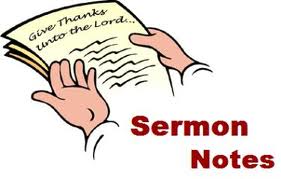 Roswell, GeorgiaThe Challenge of Young AdultKent Heaton			THERE ARE CONSEQUENCES TO LIFEGalatians 6:7-8 teaches the lesson of __________ and __________.Your decision today will have consequence:Your fun		____________________Your career	____________________Your friends	____________________Your mate	____________________Your faith	____________________			LIFE IS ONLY ONE TRIPThe __________ of __________ is not to live                                                without __________ but rather to live life with                                             __________ regrets.Matthew 1:6 teaches ………………	________________________________________Ephesians 5:16 admonishes us to 	________________________________________Colossians 4:5 reminds us to ……	________________________________________List some lessons from Proverbs 3:1-8:																																									LIFE IS NOT FOR THE FAINT OF HEARTProverbs 6:20-29Keep your father’s __________; do not forsake the __________ of your mother!What are some reasons to do this?																																							What danger lurks according to Proverbs 7?	______________________________Ephesians 6:12 - For we do not __________ against __________ and __________, but against __________, against __________, against the __________ of the __________ of this age, against __________ hosts of __________ in the heavenly. FLEE YOUTHFUL LUSTS (2 TIMOTHY 2:22)			FAITHFULNESS BEGINS WITH YOUYour FAITH must be __________  __________! What does this mean for you and how you establish your faith? 																																								HOMEWORK:How did Joseph make his faith his own? (Genesis 37-50)How did Daniel make his faith his own? (1 Samuel 17)How did Daniel make his faith his own? (Daniel 1)How did Timothy make his faith his own? (1 Timothy 4:12-16)			YOU ARE AN ETERNAL BEING"Let Us make __________  in Our __________, according to Our __________  … So God __________  man in His own __________; in the __________  of God He __________  him; male and female He __________  them” (Genesis 1:26-27).The book of ____________________ is written for the __________ adult!What is the conclusion to the whole matter of life? ____________________			BUILDING A GODLY LIFE IS JOYFor bodily __________ profits a __________, but __________ is __________ for all things, having __________ of the __________ that __________ is and of that which is to __________. This is a __________ saying and __________ of all __________. (1 Timothy 4:8-9)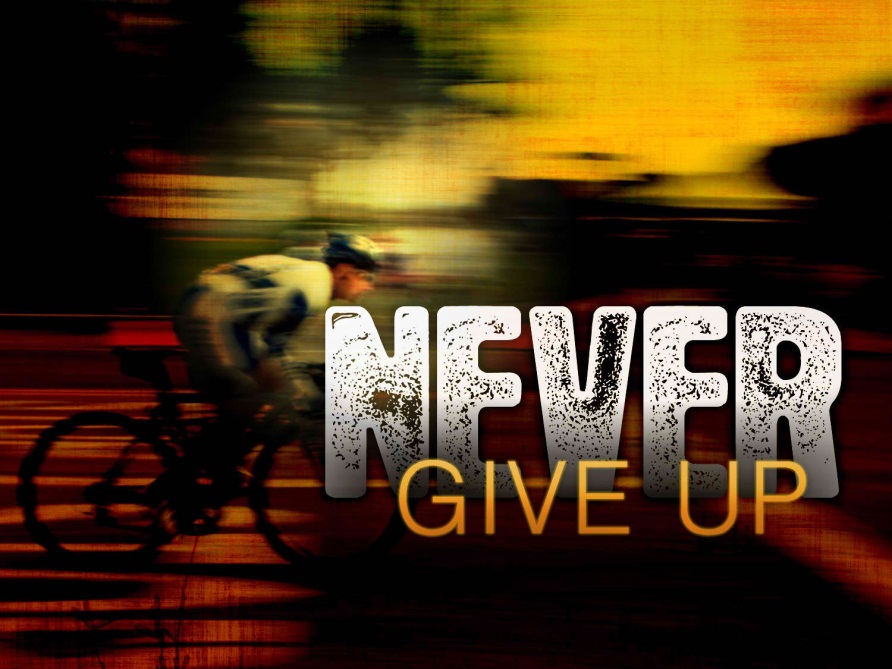 